ANEXO III a la Resolución ENRE Nº 521/2017Determinación de la remuneración de la Empresa de Transporte de Energía Eléctrica por Distribución Troncal de Cuyo Sociedad Anónima (DISTROCUYO S.A.)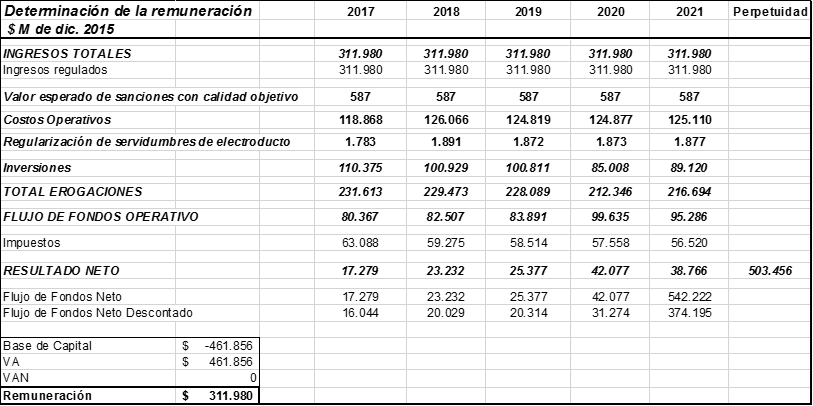 